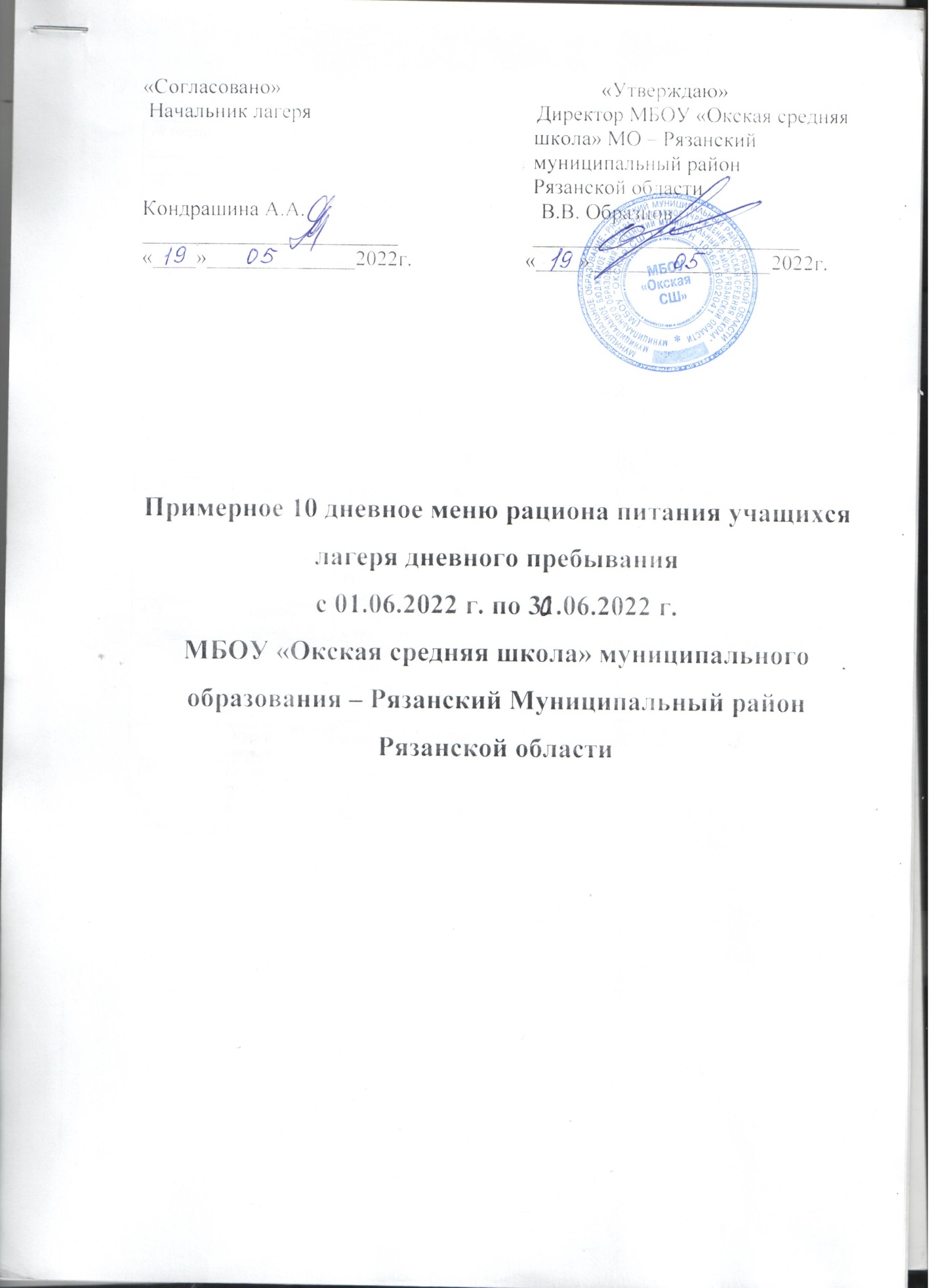 День: первыйДень: второйДень: третийДень: четвертыйДень: пятыйДень: шестойДень: седьмойдень: восьмойДень: девятыйДень: десятыйСборник рецептур блюд и кулинарных изделий (для предприятий общепита)Издательство «Арий», 2005, 2008№ рецептаНаименование блюдапродуктыНетто,грВыход в гр.,БелкиЖирыУглеводыКкал.Завтрак390Каша манная с изюмом и сливочным масломМолокоМанкаИзюмСахарСлив. масло2003510552009,49,445,5285,5958Кофейный напитокКоф.напитокМолокосахар4200202006,25,129,3163,8Хлеб с масломХлеб пшеничн.Масло сливоч.1001011011,40,051,358,2570,050,0834674,8Второй завтракяблокояблоко2002000,80,81990обед217Суп лапша с курицейКурицаЛапшаКартофельЛукМорковьРаст.маслотомат703010020205630031,659,34101334,2413Макароны отварныеМакароныСливоч.масло80102005,258,7534,88243,3561бефстрогановКурицаТоматСметанаРаст.масломука120510101012096,724,814,9278,8Огурец свежийогурец1001000,80,120614868Компот из сухофруктовСухофруктысахар20202000,6020,7122,2Хлеб ржанойхлеб1001005,61,137,5189,5стоимость166№ рецептаНаименование блюдапродуктынеттоВыход, грбелкижирыуглеводыккалзавтрак463Сырники из творогаТворогМукаЯйцоСахарсметана200201/4152020011,18,539,3296,8959Какао с молокомМолокоКакаосахар2005202005,866,229,3188,1Хлеб с масломХлебмасло10010011011,40,051,358,2570,050,0874,8Второй завтракпеченьепеченье2525282,936,8185соксок200200Обед222Суп рисовый с мясомГовядинаКартофельЛукМорковьРисТоматРаст.масло40200252520101030014,518,744,2381,3378рисрисСлив.масло80102008,810,50,51309,3503Запеченная рыба с яйцомРыбаМукаЯйцоРаст.масло10031/4512037,025,166,2632Помидор свежийпомидор1001001,040,193,621,8943Чай сладкийЧайсахар1202000,20,0519,975,8Хлеб ржанойхлеб1001005,61,137,5189,5бананбанан25025030,238,4178стоимость166№ рецептаНаименование блюдаПродукты неттоВыход, грбелкижирыуглеводыккалЗавтрак390Каша рисовая молочная с изюмомМолокоРисИзюмСлив.маслосахар20050105520012,89,659,6335,7958Кофейный напитокМолокоСахарКофейный напиток2002042006,25,129,3163,8Хлеб с масломХлебмасло100101100,058,250,0874,8Второй завтрак847яблокояблоко2002000,80,81990обед187Щи со сметанойГовядинаКартофельЛукМорковьКапустаТоматРаст.маслосметана40200202040510103009,45,732,0195,8378Рис отварнойРисСлив.масло80102009,8713,054,3343,2532Курица отварнаяКурицаСлив.масло12010100/1096,324,714,9278,8Огурец свежийогурец1001000,80,12,614868Компот из сухофруктовСухофруктысахар20202000,6020,7122,2Хлеб ржанойхлеб1001005,61,137,5189,5печеньепеченье25252,82,936,8185Стоимость166№ рецептаНаименование блюдаПродукты неттоВыход, грбелкижирыуглеводыккалЗавтрак390Каша пшенная молочнаяМолокоПшеноСлив.маслосахар200305520014,915,429,7224959Какао с молокомМолокоКакаосахар2005202005,866,229,3188,1Хлеб с маслом и сыромХлебМаслосыр10010351103511,40,058,581,358,258,7470,050,08-34674,8115,5Второй завтракпеченьепеченье25252,82,936,8185соксок200200Обед210Суп картофельный с рыбными фрикаделькамиХек КартофельПшеноЛукМорковьСлив.маслоРаст.масло1001501020205530021,813,131,3802,7413Макароны отварныеМакароныСлив.масло80102007,359,0549,6310,7618Тефтели, соусМясоЛукМукаТоматРаст.масло10010101010100/5021,816,99,6269,8868Компот из сухофруктовСухофруктысахар20202000,6020,7122,2Хлеб ржанойхлеб1001005,61,137,5189,5бананбанан25025030,238,4178Стоимость166№ рецептаНаименование блюдаПродукты неттоВыход, грбелкижирыуглеводыккалЗавтрак236Суп молочный с крупой          ( гречка)МолокоГречкаСахарСлив.масло200505520011,910,717,4232,6958Кофейный напитокМолокоКоф. напитоксахар2004202000,25,129,3163,8Хлеб с маслом и сыромХлебМасло слив.сыр 10010351103511,40,058,581,358,258,7470,050,08-34674,8115,5Второй завтракяблокояблоко2002000,80,81990обед197рассольникГовядинаКартофельЛукМорковьОгурец соленРаст.маслоСметанаперловка40150101050510103006,610,319,5198,3378Рис отварнойРисСлив.масло80102009,8713,054,3343,2596Азу,соусГовядинаРаст.маслоОгурец сол.ЛукМорковьТоматМукаСлив.масло100101010201010512019,919,212,7285Хлеб ржанойхлеб1001005,61,137,5189,5943чайЧайсахар1202000,20,0519,975,8вафливафли50502,61,458,25251стоимость166№ рецептаНаименование блюдаПродукты неттоВыход, грбелкижирыуглеводыккалЗавтрак390Вермишель молочная с масломМолокоВермишельСлив.маслосахар20030552008,79,435,2245,9959Какао с молокомМолокоКакаосахар2005202005,866,229,3188,1Хлеб с масломХлебмасло1001011011,40,051,358,2570,050,0834674,8Второй завтракпеченьепеченье25252,82,936,8185соксок200200Обед209Суп с фрикаделькамимясоКартофельМорковьЛукРаст.маслотомат8025020205530013,180,637,4234,8486Рыба тушеная в томате с овощами.КартофельМолокоРыба хекМорковьЛукРаст.маслоТоматЗел.горош.300401403020105100140/4010037,025,166,2632Хлеб ржанойхлеб1001005,61,137,5189,5944Чай с лимономЧайЛимонсахар1520200/50,240,005520,977,4847грушагруша1351350,40,49,845Стоимость166№ рецептаНаименование блюдаПродукты неттоВыход, грбелкижирыуглеводыккалЗавтрак390Каша «Дружба»МолокоПшеноРисСахарСлив.масло2001515552009,99,878,7259,6958Кофейный напитокМолокоСахарКоф.напиток2002042006,25,129,3163,8Хлеб с маслом и сыромХлебМаслосыр10010351103511,40,058,581,358,258,7470,050,08-34674,8115,5Второй завтракбананбанан2502503О,238,4178обед170Борщ со сметанойГовядинаКартофельЛукКапустаМорковьСвеклаТоматРаст.маслосметана4015020100201510101030010,76,0237,4506,4413Макароны отварныеМакароныСлив.масло80102007,359,0549,6310,7561Бефстроганов из печени, соусПеченьРаст.маслоСлив.маслоЛукСметанаМукатомат10010101020101012019,424,713,4331,2Хлеб ржанойхлеб1001005,61,137,5189,5943чайЧайсахар1202000,20,0519,975,8вафливафли50502,61,458,25251стоимость166№ рецептаНаименование блюдаПродукты неттоВыход, грбелкижирыуглеводыккалЗавтрак469Запеканка творожнаяТворогЯйцоСахарМукаРаст.маслосметана2001/410105102001038,719,517,3379,5959Какао с молокомМолокоКакаосахар2005202005,866,229,3188,1булочкабулочка1шт.1шт.1,0-18,276Второй завтракяблокояблоко2002000,80,81990Обед216Суп вермишелевый с курицейКурыКартофельМорковьЛукВермишельРаст.масло7010025252053002,221,4614,76132297Голубцы ленивые с гречкойКапуста свежаяГовядинаРисЛукГречкаСлив.масло140702715501023015016,776,910,7418,624,060,55260,06197,00Хлеб ржанойхлеб1001005,61,137,5189,5868Компот из сухофруктовСухофруктысахар20202000,6020,7122,2печеньепеченье25252,82,936,8185стоимость166№ рецептаНаименование блюдаПродукты неттоВыход, грбелкижирыуглеводыккалЗавтрак384Каша геркулесовая с молокомМолокоГеркулесСахарСлив.масло200505520011,28,539,3296,8942Чай сладкийЧайсахар1202000,20,0519,975,8Хлеб, масло, колбаса в/к «Московская»ХлебМаслоколбаса100103517,8100/10/3521,770,13554Второй завтракбананбанан25025030,238,4178Обед200Суп картофельный.КартофельМорковьЛукПшеноРаст.маслоМинтайяйцо1502020155750,0530011,15,334,8236,6626Запеканка картофельная  с курицейКартофельСлив.маслоКурыМорковьлук40010120101025016,815,752,9397,1Помидоры свежиепомидоры1001001,040,193,621,7Хлеб ржанойхлеб1001005,61,137,5189,5868Компот из сухофруктовСухофруктыСахар20202000,6020,712,2вафливафли50502,61,458,25251стоимость166№ рецептаНаименование блюдаПродукты неттоВыход, грбелкижирыуглеводыккалЗавтрак1046Оладьи со сгущенным молокомМолокоМукаЯйцоРаст.маслоСахарСгущ.молоко10080½201050100504,77,217,88,557,356428320944Чай с лимономЧайЛимонсахар1520200/50,240,05520,977,4424Яйцо отварноеяйцо1шт1шт14,915,429,7224Второй завтракпеченьепеченье25252,82,936,8185соксок200200Обед206Суп гороховыйГовядинаГорохКартофельЛукМорковьРаст.масло40301502020103007,0812,922,5224,5413Макароны отварныеМакароныСлив.масло80102005,258,7534,88243,3608Котлета мяснаяМясоЛукРаст.масло100201012014,826,72,2321868Компот из сухофруктовСухофруктысахар20202000,6020,7122,2Хлеб ржанойхлеб1001005,61,137,5189,5булочкабулочка1шт1шт1,0-18,276847грушагруша1351350,40,49,845стоимость166